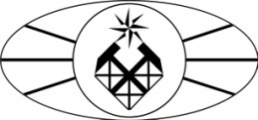 МИНОБРНАУКИ РОССИИФедеральное государственное бюджетное образовательное учреждение высшего образования «Российский государственный геологоразведочный университет имени Серго Орджоникидзе»(МГРИ-РГГРУ)Институт Современных технологий геологической разведки, горного и нефтегазового дела Кафедра Современных технологий бурения скважинРАБОЧАЯ ПРОГРАММА ПРАКТИКИБ2.У.1 «учебная практика» (учебная практика)Направление подготовки: 21.03.01 «Нефтегазовое дело»Программа подготовки «Бурение нефтяных и газовых скважин» (прикладной бакалавриат)Формы обучения: очная                                            Промежуточная                                                                  аттестация    зачет Программа рассмотрена и утверждена на заседании кафедры_______________                                  Протокол № _________от «___»__________2018 г.                            Зав.кафедрой, профессор __________(Соловьев Н.В)Москва, 2018 г.ЦЕЛИ И ЗАДАЧИ ОСВОЕНИЯ ПРАКТИКИЦель: ознакомление студентов после окончания первого курса с современным тенденциями развития нефтегазовой отрасли в целом и, в частности, с современными методами, техникой и технологией строительства нефтяных и газовых скважин.Основными задачами изучения дисциплины являются:знакомство с современными отечественными и зарубежными буровыми установками и технологиями бурения вертикальных, кустовых и наклонно-горизонтальных скважин;знакомство с современными методиками изучения проницаемости пласта углеводородов;овладение способами безопасного ведения работ в условиях нефте- , газо- , воодопроявлений, борьбы с пожарами;ознакомление с современными экологически чистыми технологиями сооружения и ликвидации нефтяных и газовых скважин;МЕСТО ДИСЦИПЛИНЫ СТРУКТУРЕ ООП ВОВзаимосвязь дисциплины Б.У.1 «Учебная практика»с другими составляющими ООП следующая:Предшествующие дисциплины: данная практика базируется на освоении студентами всех специальных дисциплин ООП, соответствующих программе подготовки «Бурение нефтяных и газовых скважин»ВИД, СПОСОБ И ФОРМА ПРОВЕДЕНИЯ ПРАКТИКИДанная практика относится к производственной в целях получения профессиональных умений и опыта профессиональной деятельности.Буровая ознакомительная практика проводится в ведущих Вузах и НИИ Москвы, а также в виде экскурсии на производственные объекты ОАО«Газпром», Рязань, Касимов.По видам практик - путем выделения в календарном учебном графике непрерывного периода учебного времени для проведения каждого вида практик, дискретно.КОМПЕТЕНЦИИ	ОБУЧАЮЩЕГОСЯ,	ФОРМИРУЕМЫЕ	В РЕЗУЛЬТАТЕ ОСВОЕНИЯ ДИСЦИПЛИНЫВ процессе освоения учебной дисциплины Б.У.1 «Учебная практика» студент формирует и демонстрирует следующие общекультурные, общепрофессиональные и профессиональные компетенции, сформированныев	соответствии	с	ФГОС	ВО	по	направлению	подготовки	21.03.01«Нефтегазовое дело», квалификация «бакалавр», утвержденного приказом Министерства образования и науки РФ 12.03.2015 г. № 226:Таблица 13.2) В результате освоения учебной дисциплины Б.У.1 «Учебная практика»  обучающийся должен демонстрировать результаты образования в соответствии с требованиями ФГОС ВО:Таблица 2Структура и содержание практикиОбщая трудоемкость освоения Б.У.1 «Учебная практика» составляет 13 недель (216 часов) 6 з.е.т.ФОРМЫ ОТЧЕТНОСТИ ПО ПРАКТИКЕПо итогам практики бакалавр предоставляет на кафедру отчет по практике.В содержание отчета должны входить:Задание на педагогическую практику.Индивидуальный план педагогической практики.Введение, в котором указываются: актуальность исследования, цель, задачи, место, сроки прохождения практики; перечень выполненных работ и заданий. (ОК-5,6)Основная часть, содержащая результаты:теоретические разработки выбранной темы исследования;описание организации индивидуальной работы и результаты анализа проведенных занятий.Заключение, включающее индивидуальные выводы о практической значимости проведенного научно-педагогического исследования и отражающее его основные результаты. ( ПК-1)Список использованных источников.Приложения.В отчет обязательно должно быть включено методическое обеспечение проведенных занятий. Оно может включать подробный конспект занятий,перечень контрольных вопросов, задачи, тесты, список литературы, материалы, обеспечивающие применение инновационных методов обучения (деловые игры, case-study, проектные методы, тренинги и т.д.) с использованием современного программного обеспечения и методические рекомендации по их использованию на практических (семинарских) занятиях.ТРЕБОВАНИЯ К СОДЕРЖАНИЮ И ОФОРМЛЕНИЮ ОТЧЕТА О ПРОХОЖДЕНИИ ПРАКТИКИОсновные требования, предъявляемые к оформлению отчета по практике:отчет должен быть отпечатан через 1,5 интервала шрифт Times New Roman, номер 14 pt; размеры полей: верхнее и нижнее 2 см, левое 3 см, правое 1,5 см;рекомендуемый объем отчета 20−25 страниц машинописного текста;в отчет могут быть включены приложения, объемом не более 20 страниц, которые не входят в общее количество страниц отчета;отчет должен быть иллюстрирован рисунками, таблицами, графиками, схемами и т. п. Бакалавр представляет отчет в сброшюрованном виде вместе с другими отчетными документами ответственному за проведение педагогической практики преподавателю. К отчету обязательно прикладывается отзыв непосредственного руководителя практики.ФОНД ОЦЕНОЧНЫХ СРЕДСТВ ДЛЯ ПРОВЕДЕНИЯ ПРОМЕЖУТОЧНОЙ АТТЕСТАЦИИ ПО ИТОГАМОСВОЕНИЯ ПРАКТИКИКонтроль студентов осуществляется в виде:итогового контроля (зачета в третьем семестре).Аннотация оценочных средств по производственной практике Б.У.1«Учебная практика»Программой практики предусмотрены следующие виды текущего контроля успеваемости (промежуточной аттестации), формы оценочных средств и критерии оценивания формируемых общекультурных, общепрофессиональных и профессиональных компетенций:Таблица 6Методические указания и рекомендации по оценке знаний, умений, навыков при собеседовании.Собеседование – средство контроля, организованное как специальная беседа преподавателя с обучающимся на темы, связанные с изучаемой дисциплиной, и рассчитанное на выяснение объема знаний обучающегося по определенному разделу, теме, проблеме и т.п. Для повышения объективности оценки	собеседование	может	проводиться	группой преподавателей/экспертов. Критерии оценки результатов собеседования зависят от того, каковы цели поставлены перед ним и, соответственно, бывают разных видов: – индивидуальное (проводит преподаватель) – групповое (проводит группа экспертов); – ориентировано на оценку знаний – ситуационное, построенное по принципу решения ситуаций. Цели проведения собеседования определяют и критерии оценки его результатов, некоторые из которых приведены в таблицеКритерии оценки при собеседованииУЧЕБНО-МЕТОДИЧЕСКОЕ ОБЕСПЕЧЕНИЕ ПРАКТИКИОсновная литература:А.Г. Калинин. Бурение нефтяных и газовых скважин. Учебник для вузов. Москва 2008г.В.С. Литвиненко, А.Г. Калинин. Основы бурение нефтяных и газовых скважин. Учебник для вузов. Москва, 2013г.Дополнительная литература1) А.Г. Калинин, Р.А. Ганджумян, А.Г. Мессер. Справочник бакалавра технолога по бурению глубоких скважин. М.Недра, 2005г.Отечественные журналы:Безопасность труда в промышленности Бурение и нефтьГазовая промышленность Геология нефти и газаИзвестия вузов. Геология и разведка Известия вузов. Нефть и газМагистральный трубопроводный транспорт Нефтегазовая вертикальНефтегазовое строительство Нефтегазовые технологииНефтепромысловое дело Нефть, газ и бизнесНефть и капитал Нефть РоссииНефтяное хозяйствоСтроительство нефтяных и газовых скважин на суше и на море Трубопроводный транспорт нефтиТерритория «Нефтегаз»Управление качеством в нефтегазовом комплексе Зарубежные журналы:EuroilGaz du Monde Pipeline news Pipeline constractionOffshoreOil and Gas JournalSPE Drilling and Completion Word Oil.Интернет ресурсыwww.wizrtheurope.com;www.sigmapumpy.com;www.micon.drlling.com;www.bentec.com;www.smithbits.com;www.hugheschristensen.com;www.boartlongear.com 8.wwwvarelinte.com;9) МАТЕРИАЛЬНО-ТЕХНИЧЕСКОЕ ОБЕСПЕЧЕНИЕПРАКТИКИДля проведения практики используется1) Измерительные комплексы по качеству скручивания обсадных труб при спуске группы WeatherfordC0;Лаборатории «ВНИИГАЗ», «Газпром»;лаборотории НИИ современных технологий бурения РГУ нефти и газа им. академика М.И. Губкина;объекты ОАО «Газпром», г.г. Касимов, Рязань.УТВЕРЖДАЮ:Директор института:________________Клочков Н.Н.«___»_____________2018  г.Общая трудоемкостьосвоения практики  6 з.е. (216 ак. ч.)Количество недель     4Курс           1Семестр      2Коды компе- тенцийНазвание компетенцииПрофессиональные функции123ОБЩЕКУЛЬТУРЫЕ КОМПЕТЕНЦИИ ВЫПУСКНИКАОБЩЕКУЛЬТУРЫЕ КОМПЕТЕНЦИИ ВЫПУСКНИКАОБЩЕКУЛЬТУРЫЕ КОМПЕТЕНЦИИ ВЫПУСКНИКАОК-5способность вести переговоры, устанавливать контакты, урегулировать конфликтыСпособность и готовность выпускника к работе с информационным потокомв устной и письменной, печатной и электронной формахОК-6проявлять инициативу, находить организационно-управленческие решения и нести за них ответственностьСпособность и готовность выпускника к категориальному видению мира и умение дифференцировать различныеформы его освоенияПРОФЕССИОНАЛЬНЫЕ КОМПЕТЕНЦИИ ВЫПУСКНИКАПРОФЕССИОНАЛЬНЫЕ КОМПЕТЕНЦИИ ВЫПУСКНИКАПРОФЕССИОНАЛЬНЫЕ КОМПЕТЕНЦИИ ВЫПУСКНИКАПК-1способность	самостоятельно приобретать новые знания, используя современные образовательные и информационные технологииУмение анализировать и делать выводы о современном рынке ПРИ, способоность	сомостоятельно находить информацию о современныхтехнологиях и новых моделях ПРИКоды компе- тенцийНазвание компетенции«Допороговый» уровеньсформированности компетенцийКраткое содержание/определение. Характеристика обязательного«порогового» уровнясформированности компетенций у выпускника вуза123ОКОБЩЕКУЛЬТУРЫЕ КОМПЕТЕНЦИИ ВЫПУСКНИКАОБЩЕКУЛЬТУРЫЕ КОМПЕТЕНЦИИ ВЫПУСКНИКАОБЩЕКУЛЬТУРЫЕ КОМПЕТЕНЦИИ ВЫПУСКНИКАОК-5способность	вести переговоры, устанавливать контакты, урегулироватьконфликтыЗнать:- сущность и значение информации в развитии современного общества;Уметь:	воспринимать,обобщать,	анализировать, систематизировать	иЗнать: способы приема, переработки, преобразования и передачи информации;Уметь:	пользоватьсяэлектронными библиотеками и	каталогами,обрабатыватьмультимедийными ипрофессионально	значимуюИнтернет-технологиями	дляинформацию	и	результатыдостижениянаучных исследований с использованием современных методов	ееавтоматизированного сбора, хранения и обработки;Владеть:	современными методамиавтоматизированного сбора, хранения и обработки информации;профессиональных целей; Владеть	:	культурой	и опытом			активного пользованиямультимедийными	и Интернет-технологиями для достиженияпрофессиональных целей.ОК-6проявлять инициативу, находить организационно- управленческие решения и нести за них ответственностьЗнать: способы приема, переработки, преобразования и передачи информации;Уметь:создавать,апробировать, корректировать и анализировать электронные ресурсыВладеть:		умением самостоятельно	осваивать необходимые программные продуктыЗнать: способы осуществлять экспериментальноемоделирование природных процессов и явлений с использованием современных компьютерных технологий.Владеть:	современными методамиавтоматизированного сбора, хранения и обработки информацииУметь:	самостоятельноосваивать	необходимые программные продуктыПКПРОФЕССИОНАЛЬНЫЕ КОМПЕТЕНЦИИ ВЫПУСКНИКАПРОФЕССИОНАЛЬНЫЕ КОМПЕТЕНЦИИ ВЫПУСКНИКАПРОФЕССИОНАЛЬНЫЕ КОМПЕТЕНЦИИ ВЫПУСКНИКАспособность самостоятельноприобретать новые знания, используя	современные образовательные	и информационные технологии «Допороговый» уровень:Знать: основы анализа и обработки информацииУметь:	критически	осмысливать накопленный опытВладеть:	навыками	сбора	и Пороговый уровень:Знать: методы сбора и систематизации информации из многочисленных источников.Уметь:							приобретать профессиональную		эрудицию	и широкий	кругозор			в	области математических,		естественных	и социально-экономических наук и использовать					его		в профессиональной деятельности Владеть:		установкой		к самообучению	и		непрерывному профессиональному самосовершенствованию в условиях автономии и самоуправлениясистематизации информации Пороговый уровень:Знать: методы сбора и систематизации информации из многочисленных источников.Уметь:							приобретать профессиональную		эрудицию	и широкий	кругозор			в	области математических,		естественных	и социально-экономических наук и использовать					его		в профессиональной деятельности Владеть:		установкой		к самообучению	и		непрерывному профессиональному самосовершенствованию в условиях автономии и самоуправленияПК-1 Пороговый уровень:Знать: методы сбора и систематизации информации из многочисленных источников.Уметь:							приобретать профессиональную		эрудицию	и широкий	кругозор			в	области математических,		естественных	и социально-экономических наук и использовать					его		в профессиональной деятельности Владеть:		установкой		к самообучению	и		непрерывному профессиональному самосовершенствованию в условиях автономии и самоуправления№ п/пВиды учебной работы.Формы текущего контроля1)Инструктаж по ТБ в «РУНГ», «ПХГ»,Аттестация«ВНИИГАЗ»,2)Инструктаж перед посещением объектов ОАО«Газпром» в г.г. Рязань, Касимов ,Аттестация3)Знакомство с современными методами исследования проницаемости пласта,Отчет4)Знакомство с современными буровыми установками и оборудованием,Отчет5)Знакомство с ПХГ,Отчет6)Знакомство с организацией буровых работ на нефтяных и газовых месторождениях,Отчет7)Знакомство с современными технологиями бурения вертикальных, кустовых и наклонно- горизонтальных скважин,ОтчетВиды контроляФормы оценочныхсредствКритерии оцениванияПромежуточнаяаттестацияЗачетОтчет	овыполнении индивидуального заданияПравильные ответы по содержанию учебной практики– зачтено, не правильные – не зачтено.Цель собеседованияКритерии оценки результатовусвоения знанийглубина, прочность, систематичностьзнанийумений применять знанияадекватность	применяемых	знаний ситуации,		рациональностьиспользуемых подходовсформированности профессиональнозначимых личностных качествстепень	проявления	необходимыхкачествсформированности	системыценностей/отношенийстепень	значимости	определенныхценностей  -  проявленное отношениек определенным объектам, ситуациямкоммуникативных уменийумение	поддерживать	и активизировать беседу, - корректноеповедение и др.